                                                                                                        Приложение                                                                                                                                     к решению  районного Совета                                                                                                                      народных депутатов                                                                                                                                 от  1 декабря 2017г. № 782ПРОГНОЗНЫЙ ПЛАН (ПРОГРАММА)ПРИВАТИЗАЦИИ МУНИЦИПАЛЬНОГО ИМУЩЕСТВАНА 2018  ГОД1. Общие положения1.1. Настоящий Прогнозный план (программа)  приватизации  муниципального имущества  казны Новосильского района Орловской области на 2018 год (именуемый далее - программа  приватизации) разработан на основании:• Гражданского кодекса Российской Федерации;• Федерального закона от 21.12.2001 г. № 178-ФЗ «О  приватизации  государственного и муниципального имущества»;• Федерального закона от 06.10.2003 г. № 131-ФЗ «Об общих принципах организации местного самоуправления в Российской Федерации»;• Федерального закона от 29.07.1998 г. № 135-ФЗ «Об оценочной деятельности в Российской Федерации»;• Устава Новосильского района Орловской области;Положения «О владении, пользовании и распоряжении муниципальным имуществом Новосильского района».2. Основные цели и задачи приватизации муниципального имущества2.1. Основными целями и задачами приватизации муниципального имущества являются:• оптимизация структуры муниципальной собственности путём приватизации части государственного сектора экономики;• создание условий для эффективного использования  объектов  недвижимости;• стимулирование привлечения инвестиций в реальный сектор экономики и активизация рынка недвижимости;• сокращение расходов районного бюджета на управление муниципальным имуществом;• формирование доходов муниципального бюджета.Реализация указанных задач будет достигаться за счёт принятия решений о способе, сроке и начальной цене приватизации имущества на основании всестороннего анализа складывающейся экономической ситуации и конъюнктуры рынка, проведения инвентаризации и независимой оценки имущества, соотнесения предлагаемого к приватизации объёма муниципального имущества с возможностями рыночного спроса на него.3. Ограничения при осуществлении программы приватизации3.1. При реализации программы приватизации соблюдаются ограничения, установленные Федеральным законом от 21.12.2001 г. № 178-ФЗ «О приватизации государственного и муниципального имущества», иными нормами действующего законодательства и местных распорядительных актов.3.2. Действие программы приватизации не распространяется на отношения, возникающие при отчуждении:• земли (кроме земельных участков на которых расположено приватизируемое имущество);• природных ресурсов;• муниципального жилищного фонда;• муниципальными унитарными предприятиями имущества, закрепленного за ними на праве хозяйственного ведения;• муниципального имущества на основании судебного решения.4. Способы приватизации муниципального имущества4.1. При реализации программы приватизации используются способы приватизации, предусмотренные Федеральным законом от 21.12.2001 г. № 178-ФЗ «О приватизации государственного и муниципального имущества».4.2. Продажа муниципального имущества осуществляется в соответствии с Положениями об организации продажи государственного или муниципального имущества, утвержденными Постановлениями Правительства Российской Федерации  № 585 и № 549.5. Порядок оценки стоимости приватизируемого муниципального имущества5.1. В соответствии с требованиями Федерального закона от 21.12.2001 г. № 178-ФЗ «О приватизации государственного и муниципального имущества», начальная цена приватизируемого муниципального имущества устанавливается на основании отчета об оценке муниципального имущества, составленного в соответствии с Федеральным законом от 29.07.1998 г. № 135-ФЗ «Об оценочной деятельности в Российской Федерации».5.2. В случае отсутствия спроса на  приватизируемое  имущество уменьшение начальной цены осуществляется также в соответствии с нормами Федерального закона от 21.12.2001 г. № 178-ФЗ «О приватизации государственного и муниципального имущества».5.3. Исходя из прогноза социально-экономического развития Новосильского района на 2018год, анализа экономических характеристик предполагаемого к приватизации муниципального имущества и опыта его продаж при осуществлении необходимых организационных мероприятий и при благоприятной конъюнктуре рынка, в 2018 году ожидается получение доходов районного бюджета от приватизации муниципального имущества  1 млн. рублей.6. Оплата и распределение денежных средств от продажи имущества6.1. Денежные средства, полученные от продажи муниципального имущества, распределяются на основании Федерального закона от 21.12.2001 г. № 178-ФЗ «О  приватизации  государственного и муниципального имущества» и Положения «О владении, пользовании и распоряжении муниципальным имуществом Новосильского района» и в полном объёме поступают в бюджет Новосильского района.7. Информационное обеспечение процесса  приватизации 7.1. Информационное сообщение о продаже муниципального имущества подлежит размещению на официальном сайте продавца в сети «Интернет» и официальном сайте Российской Федерации для размещения информации о проведении торгов, определённом Правительством Российской Федерации.8. Перечень  объектов  муниципальной собственности Новосильского района,  подлежащих  приватизации в 2018 году8.1. Перечень  объектов  муниципальной собственности Новосильского района,  подлежащих  приватизации в 2018 году, приведен в нижеследующей таблице: 8.2. При возникновении необходимости сохранения в муниципальной собственности объекта, включенного в перечень объектов муниципальной собственности района, подлежащих приватизации в 2018 году, с целью решения вопросов местного значения, допускается не выставление объекта на торги.8.3. Отчет об исполнении настоящей программы приватизации Отдел по управлению имуществом администрации Новосильского района представляет районному Совету народных депутатов в течение 1 квартала 2019 год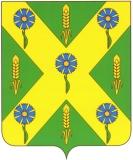  РОССИЙСКАЯ ФЕДЕРАЦИЯ                                                                      ОРЛОВСКАЯ ОБЛАСТЬ                                  Новосильский  районный  Советнародных  депутатов303500Орловская обл., г. Новосиль ул.К.Маркса 16                                                                                                           т.2-19-59Р Е Ш Е Н И Е                       1 декабря  2017  года                                                   № 82 - РСО решении «О прогнозном плане (программе) приватизациимуниципального имущества на 2018 год» В соответствии со ст.6 Федерального закона от 21.12.2001 г. № 178-ФЗ «О приватизации государственного и муниципального имущества», ст.15 Федерального закона от 06.10.2003 г. № 131-ФЗ «Об общих принципах организации местного самоуправления в Российской Федерации», руководствуясь Положением о владении, пользовании и распоряжении муниципальным имуществом Новосильского района, Новосильский районный Совет народных депутатов РЕШИЛ:      1. Принять решение «О прогнозном плане (программе) приватизации муниципального имущества на 2018 год».      2. Направить принятое решение главе Новосильского района для подписания и опубликования.      3. Контроль за исполнением принятого решения возложить на комиссию по законодательству и правовому регулированию и комиссию по бюджету, налогам и экономической реформе.  Председатель Новосильского районного Совета народных депутатов                                    К. В. Лазарев      РОССИЙСКАЯ ФЕДЕРАЦИЯ                                                         ОРЛОВСКАЯ ОБЛАСТЬ                                  Новосильский  районный  Советнародных  депутатов303500Орловская обл., г. Новосиль ул.К.Маркса 16                                                                                                           т.2-19-59  Р Е Ш Е Н И Е №  782 О прогнозном плане (программе) приватизации муниципального имущества на 2018 год.Принято районным Советом народных депутатов                                  1 декабря  2017 года Утвердить прогнозный план (программу) приватизации муниципального имущества    Новосильского района на 2018 год (прилагается).Председатель Новосильского районного          Глава Новосильского района Совета народных депутатов                                      _________________ К. В. Лазарев                  _____________А.И.Шалимов    «___»___________2017 года                          «___»___________2017 года№ п/п                 Наименование объектаАдрес месторасположенияЦена реализацииСрокисполнения1.Нежилое здание  400,6 кв.мс.Заречье, ул.Центральная д.17по независимой оценке1 квартал2.Нежилое здание  (бывший СДК) 126,4 кв.мд.Михалёво Петушенское с/п-//-4 квартал3.Нежилое здание (бывшая Голянская  школа) 942 кв.мс.Голянка Петушенское с/п-//-4 квартал4.Здание столярного цеха 710 кв.мг.Новосиль, ул.Луначарского, 40 б-//-1 квартал5.Нежилое здание (бывшая Кириковская  школа) 502 кв.мд.Кирики Хворостянское с/п-//-4 квартал6.Нежилое здание (столовая бывшей Кириковской школы) 80 кв.мд.Кирики Хворостянское с/п-//-4 квартал7.Нежилое здание 205 кв.мг.Новосиль, ул.Луначарского, 40 в-//-1 квартал8.Ангар металлический 277 кв.мсевернее н.п.Ямская Слобода зд.№ 6-//-2 квартал9.Нежилое здание 883,5 кв.м (бывшая Чулковская школа)д.Чулково ул.Раздольная д.2-//-2 квартал10.Нежилое здание (хозпостройка) 67,5 кв.мд.Чулково ул.Раздольная д.2-//-2 квартал11.Нежилое здание  (бывший СДК) 514,6 кв.мД.Хворостянка, ул.Центральная, д.294 квартал12.Ангар металлический 581,7 кв.мсевернее н.п.Ямская Слобода зд. № 52 квартал13.Подвал 397,3 кв.мсевернее н.п.Ямская Слобода зд.№ 72 квартал